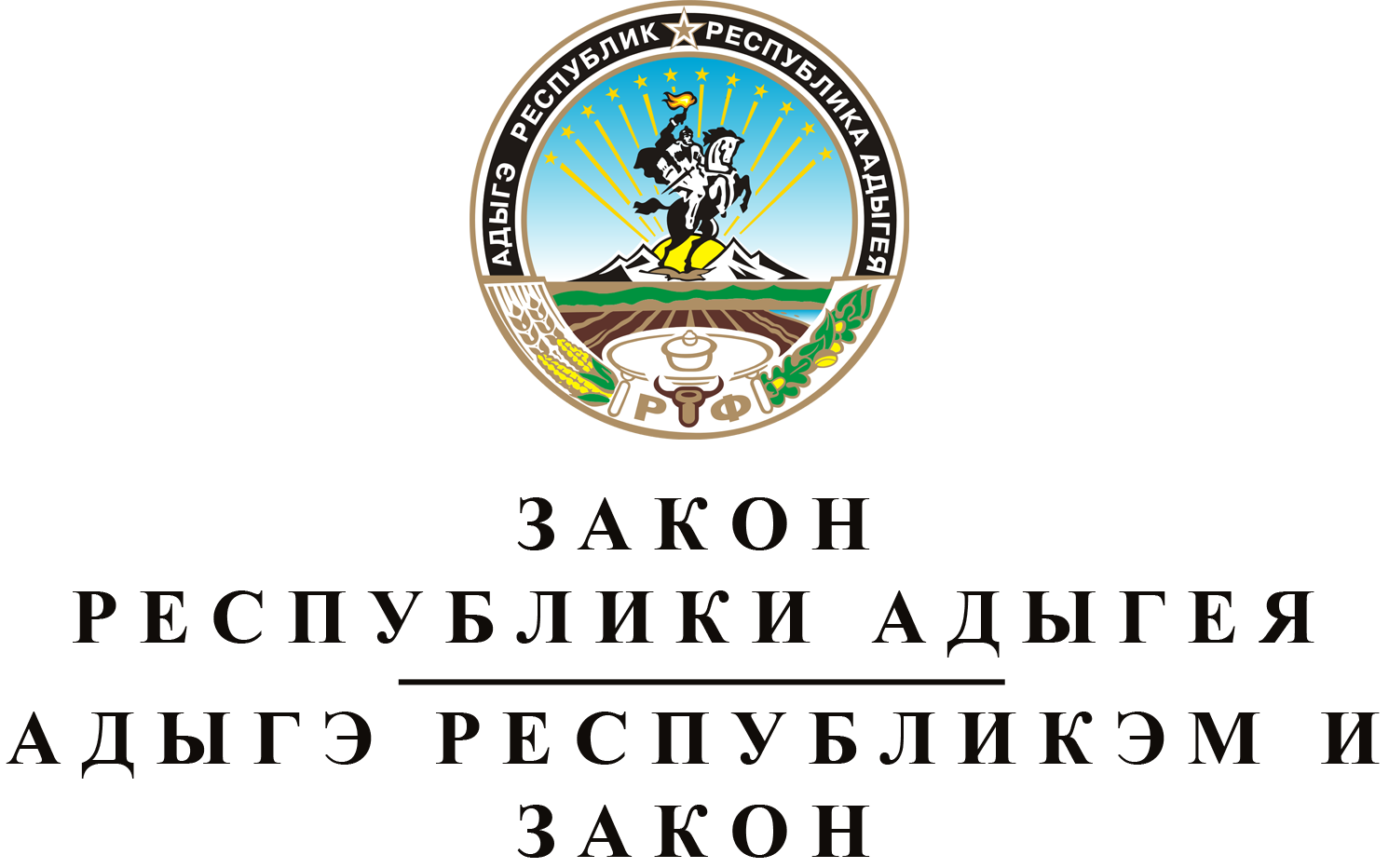 О  ВНЕСЕНИИ  ИЗМЕНЕНИЙ  В  ЗАКОН  РЕСПУБЛИКИ  АДЫГЕЯ
"О  РЕСПУБЛИКАНСКОМ  БЮДЖЕТЕ  РЕСПУБЛИКИ  АДЫГЕЯ
НА  2018  ГОД  И  НА  ПЛАНОВЫЙ  ПЕРИОД  2019  И  2020  ГОДОВ"Принят Государственным Советом - Хасэ Республики Адыгея
23 мая 2018 годаСтатья 1.	О внесении изменений в Закон Республики Адыгея "О республиканском бюджете Республики Адыгея на 2018 год и на плановый период 2019 и 2020 годов"Внести в Закон Республики Адыгея от 18 декабря 2017 года № 109 "О республиканском бюджете Республики Адыгея на 2018 год и на плановый период 2019 и 2020 годов" (Собрание законодательства Республики Адыгея, 2017, № 12; 2018, № 3) следующие изменения:1) часть 1 статьи 1 изложить в следующей редакции:"1. Утвердить основные характеристики республиканского бюджета Республики Адыгея на 2018 год:1) прогнозируемый общий объем доходов республиканского бюджета Республики Адыгея в сумме 17853209.4 тысячи рублей, в том числе налоговые и неналоговые доходы в сумме 9392080.5 тысячи рублей, безвозмездные поступления в сумме 8461128.9 тысячи рублей;2) общий объем расходов республиканского бюджета Республики Адыгея в сумме 18965658.5 тысячи рублей;3) дефицит республиканского бюджета Республики Адыгея в сумме 1112449.1 тысячи рублей.";2) в статье 7:а) в пункте 1 части 4 цифры "140600.0" заменить цифрами "136319.4";б) в части 5 цифры "1409188.3" заменить цифрами "1410381.3";3) в пункте 1 части 1 статьи 8 цифры "2013824.6" заменить цифрами "2113824.6";4) в статье 9:а) в абзаце первом части 4 цифры "2850628.0" заменить цифрами "2892790.3";б) в пункте 5 части 4 цифры "2387082.0" заменить цифрами "2429244.3";в) дополнить новой частью 71 следующего содержания:"71. Утвердить объем дотаций на поддержку мер по обеспечению сбалансированности бюджетов муниципальных образований на 2018 год в сумме 169220.9 тысячи рублей с распределением дотаций в следующих суммах:тысяч рублеймуниципальное образование "Город Адыгейск"	7721.1муниципальное образование "Город Майкоп"	45337.0муниципальное образование "Гиагинский район"	8266.2муниципальное образование "Майкопский район"	24330.4муниципальное образование "Кошехабльский район"	18492.7муниципальное образование "Красногвардейский район"	18065.8муниципальное образование "Тахтамукайский район"	22025.1муниципальное образование "Теучежский район"	13671.7муниципальное образование "Шовгеновский район"	11310.9";г) в части 9 цифры "1419720.3" заменить цифрами "1454672.6";5) приложения № 1, 5, 8, 10, 12, 14, 16, 18, 23, 27 изложить в новой редакции согласно приложениям № 1, 2, 3, 4, 5, 6, 7, 8, 9, 10 к настоящему Закону.Статья 2.	Вступление в силу настоящего ЗаконаНастоящий Закон вступает в силу со дня его официального опубликования.Глава Республики Адыгея	М.К. КУМПИЛОВг. Майкоп
23 мая 2018 года
№ 156